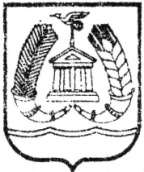 СОВЕТ ДЕПУТАТОВГАТЧИНСКОГО МУНИЦИПАЛЬНОГО РАЙОНА  ЛЕНИНГРАДСКОЙ  ОБЛАСТИЧЕТВЕРТЫЙ СОЗЫВР Е Ш Е Н И Е          от 29 мая 2020 года                                                               № 72В соответствии с Положением о знаке отличия Гатчинского муниципального района «За вклад в развитие Гатчинского муниципального района», утвержденного решением совета депутатов Гатчинского муниципального района от 31.05.2013 № 308, решением комиссии при    главе Гатчинского муниципального района  по награждению знаком отличия Гатчинского муниципального района «За вклад в развитие Гатчинского муниципального района» от 18 мая 2020 годасовет депутатов Гатчинского муниципального районаР Е Ш И Л:            1. Наградить знаком отличия Гатчинского муниципального района «За вклад в развитие Гатчинского муниципального района» ВАСИЛЬЕВУ Евгению Михайловну.           2. Решение вступает в силу с момента принятия и подлежит официальному опубликованию.  Глава Гатчинского муниципального района                                       В.А.ФилоненкоО награждении знаком отличия Гатчинского муниципального района «За вклад в развитие Гатчинского муниципального района» Васильевой Е.М.